AULA 22 – SEMANA DE 02 A 06 DE AGOSTO PORTUGUÊSLeia com ateção e faça as atividades que podem ser impressas.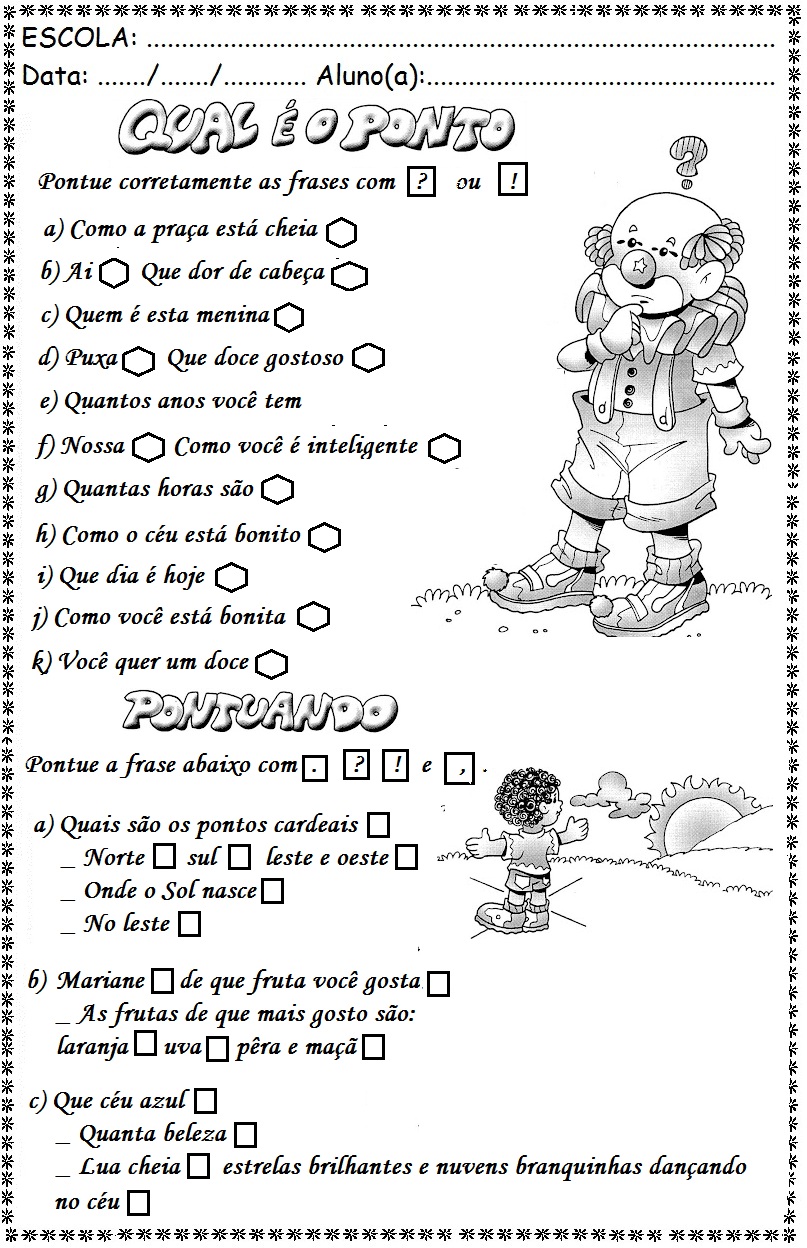 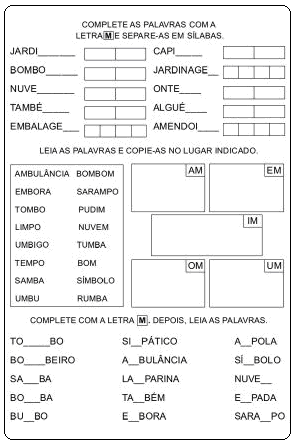 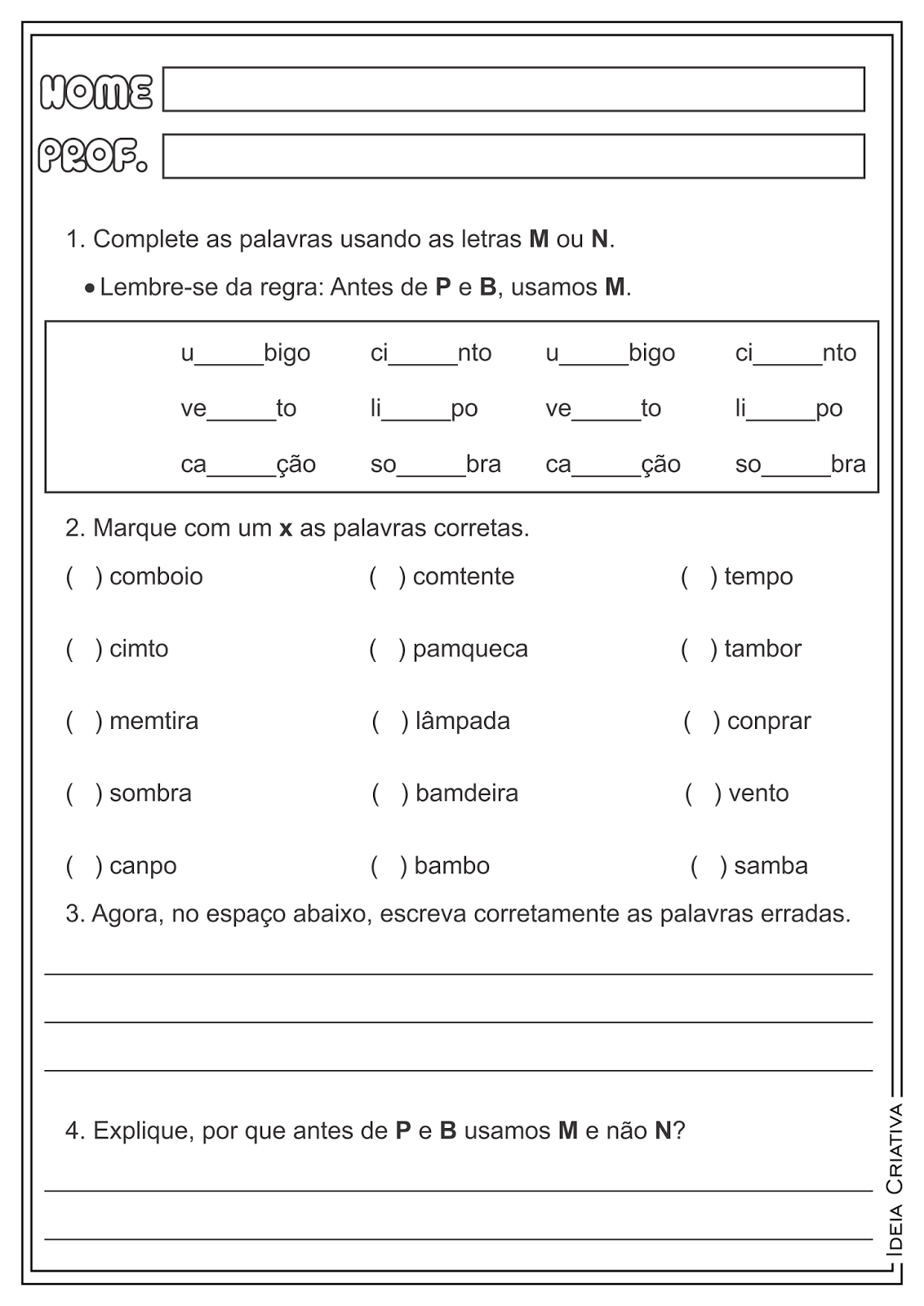 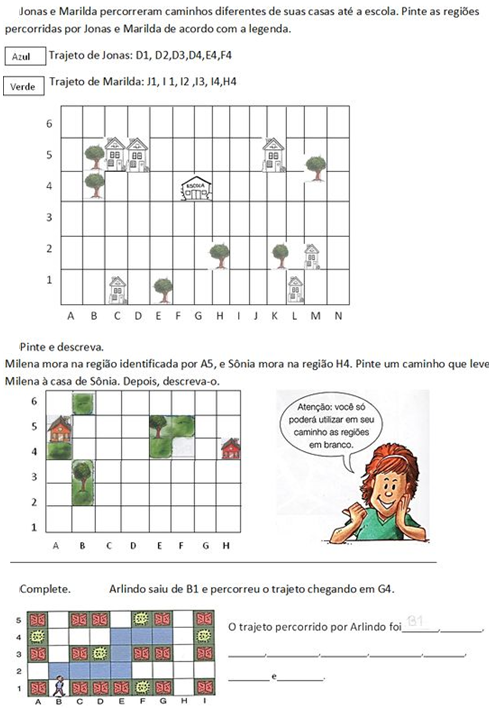 MATEMÁTICA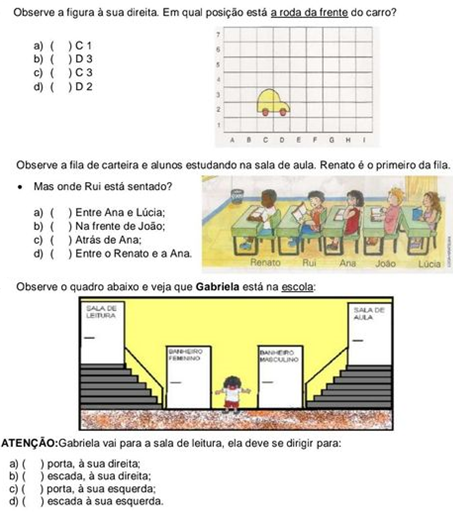 Escola Municipal de Educação Básica Augustinho Marcon.Catanduvas, 02 a 06 de agosto de 2021.Diretora: Tatiana Bittencourt Menegat. Assessora Técnica Pedagógica: Maristela Apª. Borella Baraúna.Assessora Técnica Administrativa: Margarete Petter.Professora: Alexandra Vieira dos Santos.Aluno(a):_______________________________________________4º Ano 03.